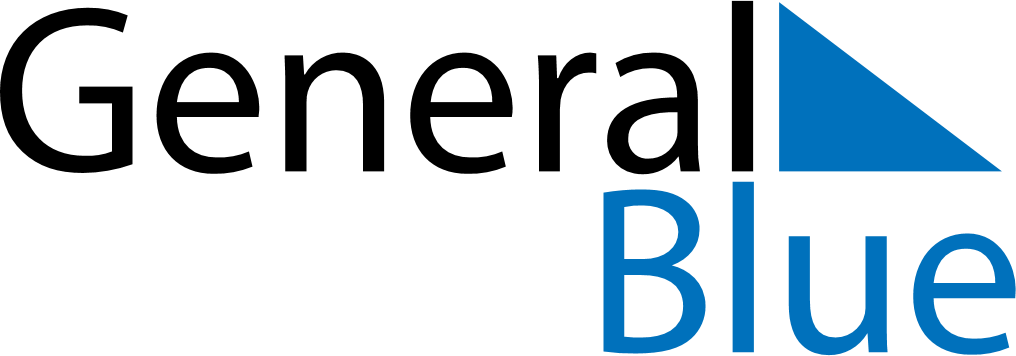 June 2024June 2024June 2024June 2024June 2024June 2024June 2024Forde, Vestland, NorwayForde, Vestland, NorwayForde, Vestland, NorwayForde, Vestland, NorwayForde, Vestland, NorwayForde, Vestland, NorwayForde, Vestland, NorwaySundayMondayMondayTuesdayWednesdayThursdayFridaySaturday1Sunrise: 4:09 AMSunset: 10:59 PMDaylight: 18 hours and 49 minutes.23345678Sunrise: 4:08 AMSunset: 11:01 PMDaylight: 18 hours and 52 minutes.Sunrise: 4:06 AMSunset: 11:02 PMDaylight: 18 hours and 56 minutes.Sunrise: 4:06 AMSunset: 11:02 PMDaylight: 18 hours and 56 minutes.Sunrise: 4:05 AMSunset: 11:04 PMDaylight: 18 hours and 59 minutes.Sunrise: 4:03 AMSunset: 11:06 PMDaylight: 19 hours and 2 minutes.Sunrise: 4:02 AMSunset: 11:08 PMDaylight: 19 hours and 5 minutes.Sunrise: 4:01 AMSunset: 11:09 PMDaylight: 19 hours and 8 minutes.Sunrise: 3:59 AMSunset: 11:11 PMDaylight: 19 hours and 11 minutes.910101112131415Sunrise: 3:58 AMSunset: 11:12 PMDaylight: 19 hours and 13 minutes.Sunrise: 3:57 AMSunset: 11:14 PMDaylight: 19 hours and 16 minutes.Sunrise: 3:57 AMSunset: 11:14 PMDaylight: 19 hours and 16 minutes.Sunrise: 3:57 AMSunset: 11:15 PMDaylight: 19 hours and 18 minutes.Sunrise: 3:56 AMSunset: 11:16 PMDaylight: 19 hours and 20 minutes.Sunrise: 3:55 AMSunset: 11:17 PMDaylight: 19 hours and 22 minutes.Sunrise: 3:54 AMSunset: 11:18 PMDaylight: 19 hours and 23 minutes.Sunrise: 3:54 AMSunset: 11:19 PMDaylight: 19 hours and 25 minutes.1617171819202122Sunrise: 3:54 AMSunset: 11:20 PMDaylight: 19 hours and 26 minutes.Sunrise: 3:53 AMSunset: 11:21 PMDaylight: 19 hours and 27 minutes.Sunrise: 3:53 AMSunset: 11:21 PMDaylight: 19 hours and 27 minutes.Sunrise: 3:53 AMSunset: 11:21 PMDaylight: 19 hours and 27 minutes.Sunrise: 3:53 AMSunset: 11:22 PMDaylight: 19 hours and 28 minutes.Sunrise: 3:53 AMSunset: 11:22 PMDaylight: 19 hours and 28 minutes.Sunrise: 3:53 AMSunset: 11:22 PMDaylight: 19 hours and 28 minutes.Sunrise: 3:54 AMSunset: 11:22 PMDaylight: 19 hours and 28 minutes.2324242526272829Sunrise: 3:54 AMSunset: 11:22 PMDaylight: 19 hours and 28 minutes.Sunrise: 3:55 AMSunset: 11:22 PMDaylight: 19 hours and 27 minutes.Sunrise: 3:55 AMSunset: 11:22 PMDaylight: 19 hours and 27 minutes.Sunrise: 3:55 AMSunset: 11:22 PMDaylight: 19 hours and 26 minutes.Sunrise: 3:56 AMSunset: 11:22 PMDaylight: 19 hours and 25 minutes.Sunrise: 3:57 AMSunset: 11:22 PMDaylight: 19 hours and 24 minutes.Sunrise: 3:58 AMSunset: 11:21 PMDaylight: 19 hours and 23 minutes.Sunrise: 3:59 AMSunset: 11:20 PMDaylight: 19 hours and 21 minutes.30Sunrise: 4:00 AMSunset: 11:20 PMDaylight: 19 hours and 19 minutes.